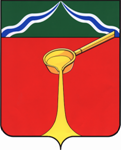 Калужская областьЛ Ю Д И Н О В С К О Е    Р А Й О Н Н О Е     С О Б Р А Н И Е муниципального района«Город Людиново и Людиновский район»Р Е Ш Е Н И Еот 16.09.2014 г. 				                                            № 357Об обращении Людиновского Районного Собрания к Законодательному  Собранию Калужской областиВ соответствии с Федеральным законом от 06.10.2003 № 131-ФЗ   «Об общих принципах организации местного самоуправления в Российской Федерации», Уставом Калужской области, Регламентом Законодательного Собрания Калужской области,   Уставом муниципального района «Город Людиново и Людиновский район» Людиновское Районное СобраниеРЕШИЛО:1.  Принять обращение к Законодательному Собранию Калужской области (прилагается).2. Направить настоящее решение для рассмотрения в Законодательное Собрание Калужской области. 3. Контроль за исполнением настоящего решения возложить на председателя постоянной комиссии по местному самоуправлению, соблюдению законности, контролю и депутатской этике А.П.Воротнева.         4. Настоящее решение вступает в силу с момента принятия. Глава муниципального района«Город Людиново и Людиновский район»                                                          Л.В.Гончарова		